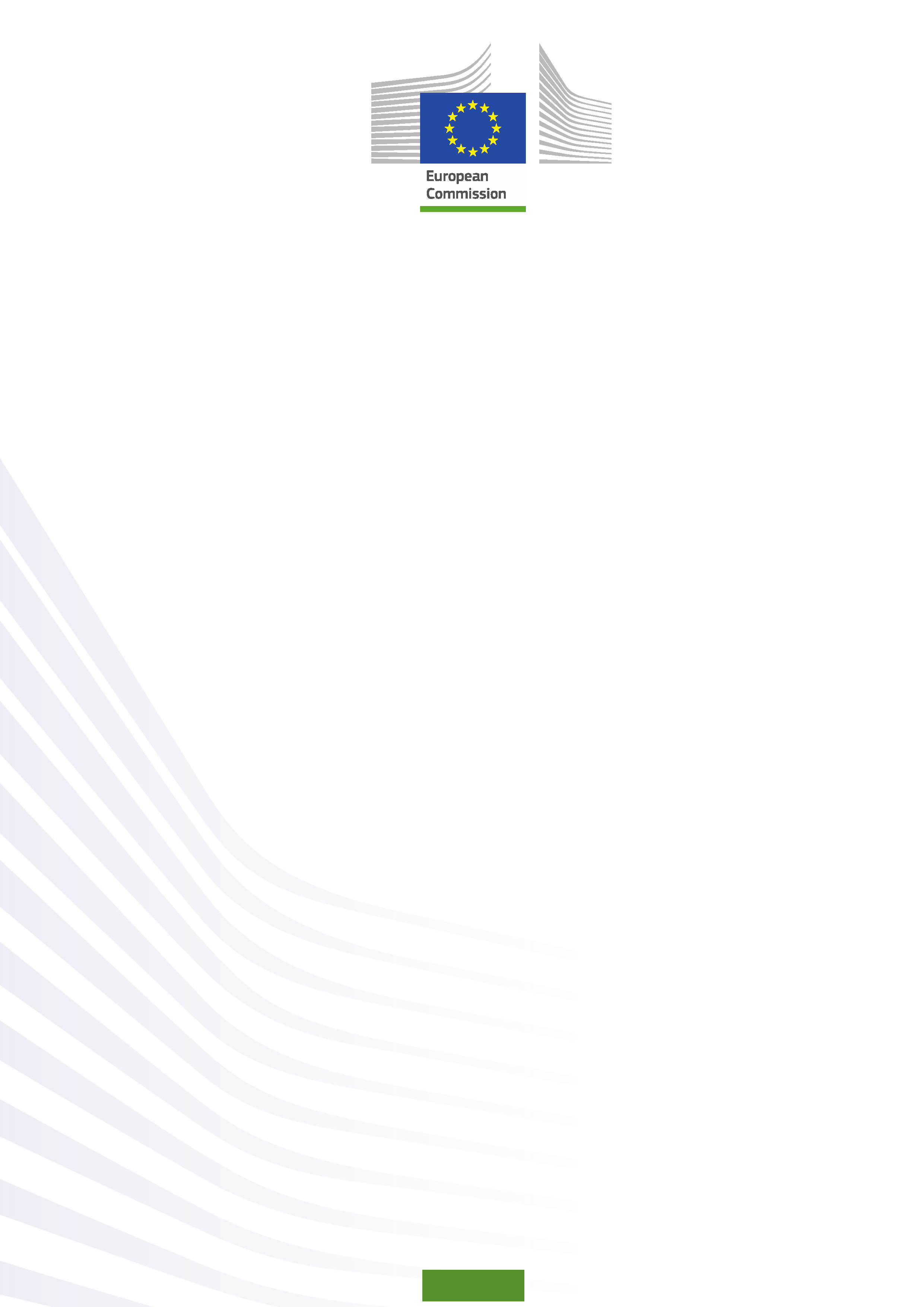 © Európska únia, 2015Pre akúkoľvek reprodukciu textovej a multimediálnej informácie, ktoré nie sú pod © Európskej únie, je potrebné  vyžiadať si povolenie priamo od držiteľov autorských práv.© Ilustrácie obálky: Observatorio de la Infancia de Andalucía, Escuela Andaluza de Salud Pública. Junta de Andalucía.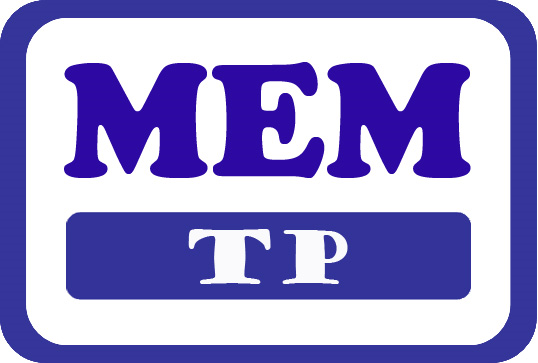 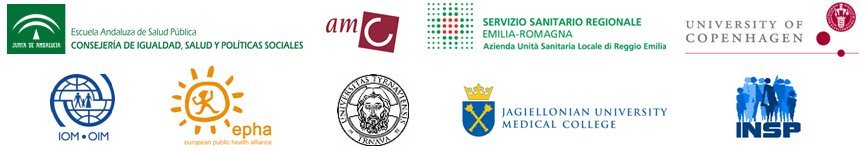 Financované Európskou úniou v rámci programu EÚ v oblasti zdravia (2008-2013), v rámci zmluvy o poskytovaní služieb s Výkonnou agentúrou pre spotrebiteľov, zdravie, poľnohospodárstvo a potraviny konajúcej v rámci mandátu od Európskej komisie. Obsah tejto správy reprezentuje názory Andalúzskej školy verejného zdravotníctva (Andalusian School of Public Health- EASP) a je jeho výhradnou zodpovednosťou; v žiadnom prípade neodráža názory Európskej komisie a / alebo Výkonnej agentúry pre spotrebiteľov, zdravie, poľnohospodárstvo a potraviny, alebo akéhokoľvek iného orgánu v Európskej únii. Európska komisia a / alebo Výkonná agentúra pre spotrebiteľov, zdravie, poľnohospodárstvo a potraviny nezaručujú presnosť údajov uvedených v tejto správe, a neprijímajú zodpovednosť za akékoľvek využitie tretími stranami.Modul 3: Profesionálne zručnostiTréningová časť:  Intrapersonálny rozvoj zručnostíAktivita 3: “Empatický ku klientovi”Pracujte v malých skupinách: Popíšte komplikovanú situáciu, s ktorou ste sa stretli a pacient bol migrant alebo príslušník etnickej minority. Zapíšte ju a analyzujte.Príklady pocitov a emóciíPopis situácie: Ako by ste sa cítili Vy, keby ste boli pacient v tejto situácii?Predstavte si pacientove pocity a myšlienky. OpustenieObdivNáklonnosťAgresivitaHnevÚzkosťNepríjemnosťÚzkosťApatiaAroganciaHorkosťNudaKľudPozorZázrakZnepokojenieDôveraZmätokZvedavosťRozhodnosťRozkošDepresiaZúfalstvoOddelenieRozhodnutieSklamanieOdrádzanieRozčarovanieZnechutenieNeľúbosťNedôveraVieraHrôzaEufóriaRozpakyEmocionálna únavaEmocionálna relaxáciaEmocionálne napätiePrázdnotaEnergiaNadšenieZávisťÚctaEufóriaVzrušenieVyčerpanieOkúzlenieStarchPrezradiť cityByť schopný Pocit dominanciePocit šťastiaPocit zraneniaSebakontrolaZdesenieFrustráciaPlnosťZúrivosťSmútokVinaŠťastieŠťastieNenávisťBezmocnosťNádejNepriateľstvoPoníženieNetrpezlivosťNepríjemnosťNerozhodnosťNeistotaInšpiráciaNestabilitaZáujemPodráždenieŽrialivosťRadosťLáskaMotiváciaNostalgiaOptimizmusBolesťPanikaVášeňTrpezlivosťMierZmätokPesimizmusŠkodaKľudTlakPýchaZlosťVzdorĽútosťOdmietnutiePomstaZodpovednosťRoztrživosťZabezpečenieSmútokSpokojnosťBezpečnosťHambaPlachosťLenivosťSamotaZármutokPrekavapeniePlačlivosťPokušenieOhrozeniePlachosťNepokojNešťastieNepokojMárnosťVitalitateploslabosťÚnava